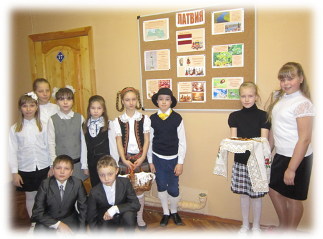 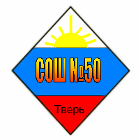 «Ценность школы равняется ценности её учителя»           А. ДистервегМиссия школыФормирование социально адаптированной, интеллектуально, нравственно и физически развитой личности, стремящейся к получению дальнейшего профессионального образованияШкола сегодня38 класса920 учащихся56 педагоговВысшая категория – 22 Первая категория – 10Заслуженный учитель Российской Федерации – 1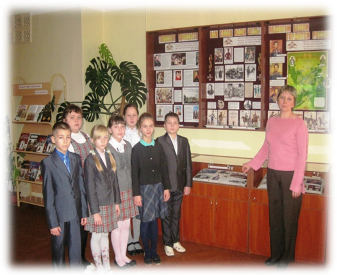 Почётный работник общегои среднего образования РФ – 5В школе развита система дополнительного образования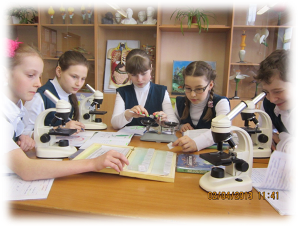 Наши достижения2008 год – ОУ получило статус базовой школы2009 год – в школе создан информационный центр2009 год – статус школы территориального округа2010 год – пилотная площадка по опережающему введению ФГОС НОО2012 год – пилотная площадка по опережающему введению ФГОС ООО2012 год – информационно-консультационный центр издательства «Академкнига/Учебник», участник Сообщества школ России «Алгоритм успеха» издательства «ВентанаГраф»2013 год – участник проекта «Школьный спорт в Тверской области»Наши достижения1 место во Всероссийском конкурсе детских экологических проектов г.МоскваГран-при в городском смотре-конкурсе «Лучшая школьная столовая»1 место в Первой on-line олимпиаде по информатике и информационным технологиям 1 место в городской олимпиаде по физической культуре (11 кл)2 место в городской олимпиаде по истории
 (11 класс)3 место в городской олимпиаде по русскому языку (11 класс) 3 место в городском конкурсе рефератов (история) 3 место в городском конкурсе «Человек и книга»3 место в городской олимпиаде по русскому языку (11 класс)1 место  в номинации «Лучший фоторепортаж» конкурса «Школьная электронная газета»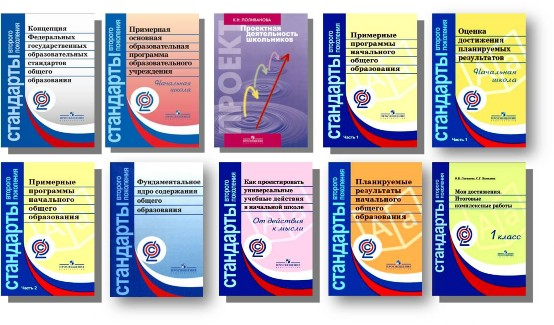 Программа городского семинарадля учителейистории и обществознанияСовременный урок в условиях введения и реализации  ФГОС ООО21.09.2015 г.Осипова Е.Я.,учитель истории и обществознания«Системно – деятельностный подход и пути его реализации в условиях  ФГОС ООО»Осипов О.В.,учитель истории и обществознания«Реализация программы смыслового чтения на уроках истории и обществознания. Методы и приемы»Мещерякова Н.А.,заместитель директора по ВР, учитель истории и обществознания«Загадка человека. Темперамент»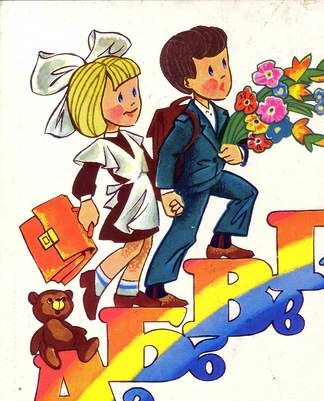 МуниципальноеОбщеобразовательное Учреждение«Средняя Общеобразовательная школа №50»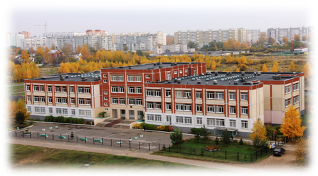 